Corrige-toi avec POMMES!ponctuation (.,!?)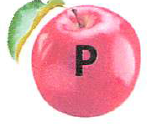 Mon amie Zoé aime les chats.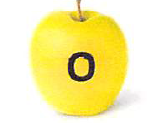 orthographe (mur de mots, dictionnaires…)Mon amie Zoé aime les chats.majuscule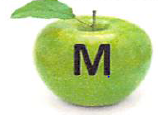 Mon amie Zoé aime les chats.masculin / féminin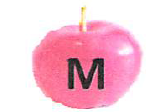 Ma petite sœur Zoé aime les chiens.Mon petit frère aime les chiens.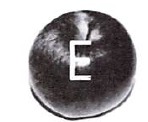 espace au début de chaque paragraphe& écriture propre            Mon amie Zoé aime les chats. Elle a deux chats noirs et un chat gris. Ils sont très mignons.singulier / pluriel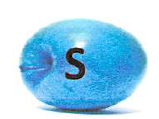 Mes amis aiment les beaux chats.